KLASA: 03-06/19-01/URBROJ:2182/1-12/2-8-06-19-01Šibenik,  29. listopada 2019.   Zapisnik s dvadesetčetvrte  (24.) sjednice Školskog odbora Medicinske škole, održane dana  28. listopada 2019.  (ponedjeljak )   u  13.30 sati u čitaonici  Škole,   prostorija broj 5.  Sjednici  prisutno sedam   (7)   članova. Odsutni  (0) članova.   Predsjednica Školskog odbora   je pozdravila  prisutne  članove   Školskog odbora i  utvrdila da je sjednici prisutna natpolovična većina članova Školskog odbora i da su odluke donesene na ovoj sjednici pravovaljane. Prisutnima je uz poziv dostavljen Zapisnik sa dvadesettreće  sjednice Školskog odbora. Upitala je prisutne za primjedbe na zapisnik Školskog odbora. Nije bilo primjedbi. Predložila je prisutnima usvajanje Zapisnika sa  dvadeset i treće sjednice Školskog odbora. Zapisnik je jednoglasno usvojen. Predsjednica Školskog odbora predložila je  Dnevni red: DNEVNI RED:	P R A V I L N I K o zaštiti i čuvanju javnog arhivskoga i javnog dokumentarnog gradiva Medicinske školeRaznoPredsjednica Školskog odbora dala je prijedlog Dnevnog reda na glasanje. Dnevni red je jednoglasno prihvaćen. Po donošenju, ovaj Pravilnik će se dostaviti Državnom arhivu u Šibeniku na suglasnost. Predsjednica Školskog odbora je predložila usvajanje Pravilnika  o zaštiti i čuvanju javnog arhivskoga i javnog dokumentarnog gradiva Medicinske škole. Prijedlog je jednoglasno prihvaćen. Na temelju članka   118. Zakona o odgoju i obrazovanju u osnovnoj i srednjoj školi ( NN  87/2008; 86/2009; 92/2010; 105/2010; 90/2011; 16/2012; 86/2012; 94/2013; 152/14; 7/2017; 68/2018 )   i čl.  69. Statuta dana  28. listopada 2019. godine Školski odbor Medicinske  škole, Šibenik, Ante Šupuka 29,  na prijedlog ravnateljice  Aleksandre Acalin, dipl. inž. jednoglasno je donio Pravilnik o zaštiti i čuvanju javnog arhivskoga i javnog dokumentarnog gradiva Medicinske školePredsjednica Školskog odbora se zahvalila prisutnima na sudjelovanju. Broj stranica zapisnika 2 (dvije) .								Predsjednica Školskog odbora: 								Gorana Radić Jelovčić, prof. MEDICINSKA  ŠKOLAŠIBENIK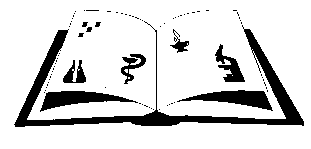 Matični broj: 3875865                      OIB: 42369583179Ante Šupuka  29  (p.p. 75), 22000 Šibenik  Centrala: 022/331-253; 312-550 Fax: 022/331-024ŠIFRA ŠKOLE U MINISTARSTVU: 15-081-504e-mail: ured@ss-medicinska-si.skole.hrweb: http//ss-medicinska-si.skole.hr